Layers of the Earth Foldable InstructionsSupplies: 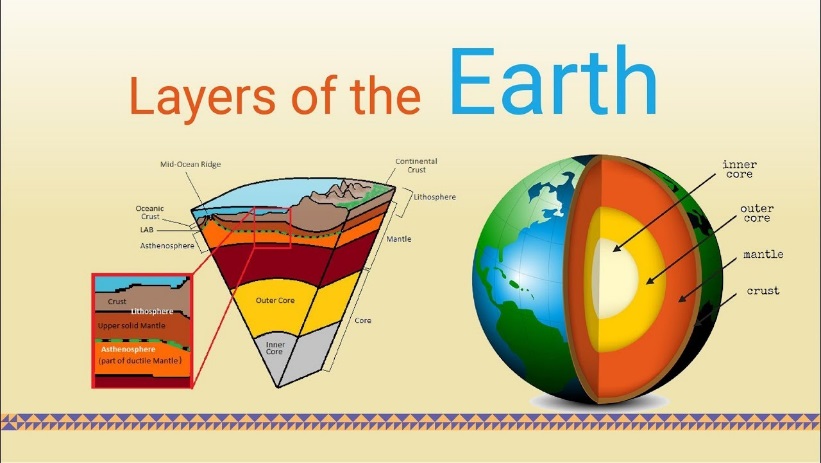 1 page of printed layers2 blank pages of paperTextbook (page 44-45)Colored Pencils/MarkersGlue/ScissorsSteps:Cut out each of Earth’s layersFold your blank paper to make 4 flapsGlue on your layers in order (top to bottom)Title your Assignment “Layers of the Earth”Label each individual layer Inner CoreOuter CoreLower MantleMiddle MantleUpper MantleContinental CrustOceanic CrustConvection CurrentsInside of each flap, write about the following in complete sentences-Size of LayerMakeup of Materials3-4 Unique facts about specific layerName, Date, Period on the BACK of your foldable